Нормативная база и УМК к рабочей программе по кружку «Мастер самоделкин»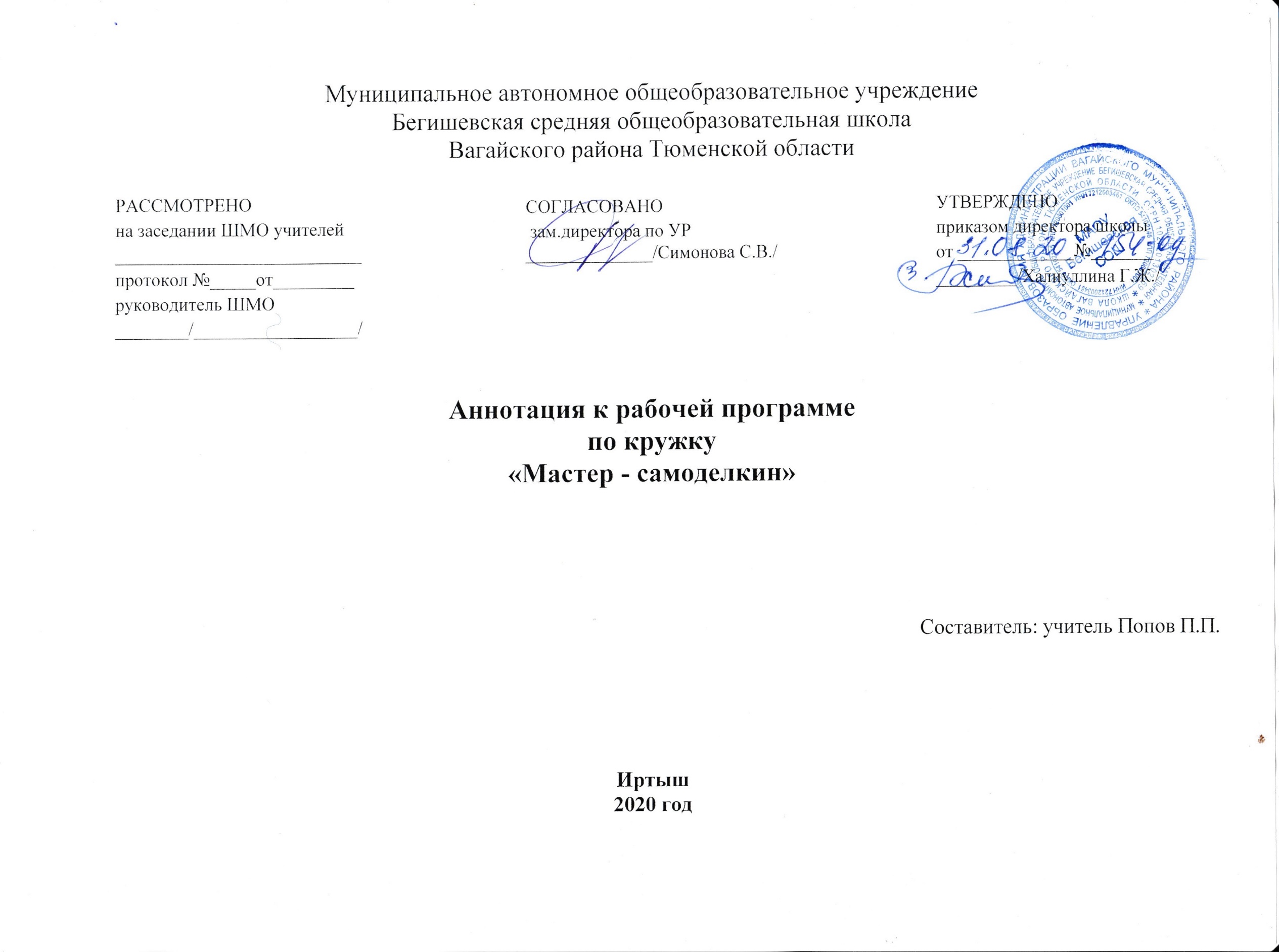 Закон РФ «Об образовании в Российской Федерации» от 29 декабря 2012 года № 273- ФЗ;Порядок организации и осуществления образовательной деятельности по основным общеобразовательным программам - образовательным программам начального общего, основного, общего и среднего общего образования (утвержден приказом Минобрнауки России от 30.08.2013 № 1015;Приказ Минобрнауки России от 17 декабря 2010г. № 1897 «Об утверждении федерального государственного образовательного стандарта основного общего образования»;Приказ Минобразования РФ от 5 марта 2004 г. N 1089 "Об утверждении федерального компонента государственных образовательных стандартов начального общего, основного общего и среднего (полного) общего образования";Приказ Министерства образования и науки Российской Федерации от 31.12.2015г. № 1577 «О внесении изменений в федеральный государственный образовательный стандарт основного общего образования, утвержденный приказом Министерства образования и науки Российской Федерации от 17 декабря 2010г. № 1897»;   Приказ Минобрнауки России от 07.06.2017 N 506 "О внесении изменений в федеральный компонент государственных образовательных стандартов начального общего, основного общего и среднего (полного) общего образования, утвержденный приказом Министерства образования Российской Федерации от 5 марта 2004 г. N 1089";  Устав МАОУ Бегишевская СОШ;Учебный план МАОУ Бегишевской СОШ.Количество часов, отводимое на изучение предмета.Вводное занятие – 1 час. Встреча с учащимися, знакомство с кабинетом, оборудованием, правилами внутреннего распорядка. Знакомство с расписанием работы творческого объединения, целями и задачами на учебный год. Инструкция по технике безопасности. Инструменты и материалы, необходимые для занятий.Древесные материалы – 7 часов. Лес и художественное творчество. Основные породы деревьев лиственных, хвойных. Знакомство с типами древесины, материалом для выжигания. Способы зачистки краёв фанеры. Тщательная шлифовка деревянной поверхности заготовки до чистого гладкого состояния при помощи наждачной бумаги.Выжигание по дереву – 8 часов. История возникновения выжигания по дереву. Основные приёмы выжигания: зажёги, штриховка, прямолинейное выжигание. Перевод заданного образца на лист бумаги с помощью копировальной бумаги. Перенесение рисунка на деревянную поверхность через копировальную бумагу. Тонировка древесины. Штриховка древесины. Основные узоры. Выполнение обычного и негативного силуэта. Наложение тонов. Практические задания по всем темам раздела.Декоративно-прикладное искусство – 8 часов. Знакомство с видами декоративно-прикладного искусства. Хохлома: демонстрация образцов хохломской росписи, история развития, техника, характерные приёмы росписи, последовательность выполнения орнамента на бумаге. Городецкая роспись: история развития, образ животного, птицы. Цветовое решение, основные приёмы Городецкой росписи, кистевой мазок. Матрёшка: создание рисунка сувенира, роспись рисунка. Демонстрация изделий народных промыслов, открыток, образцов старших кружковцев.Обработка заготовки наждачной бумагой. Перевод рисунка на деревянную заготовку. Выжигание орнамента.Выжигание - 12 часов. Беседы по темам раздела. Показ иллюстраций. Подготовка заготовки и шлифовка. Перевод рисунка на заготовку через копировальную бумагу. Выжигание сюжета изученными способами выжигания. Использование акварельных красок для художественного оформления изделия. Покрытие завершенных работ лаком.Цель и задачи изучения предмета.Целью данной программы является создание условий для духовного и нравственного развития личности каждого учащегося, их приобщение к традициям декоративно-прикладного творчества и раскрытия его творческого потенциала посредством освоения техники выжигания по дереву.Исходя из поставленной цели, определены пути её достижения через решение следующих задач:Образовательные: - научить учащихся приемам и технике выжигания по дереву;- познакомить с видами декоративно - прикладного искусства;- формировать мотивацию к самостоятельной творческой деятельности;- формировать предпосылки основных видов универсальных учебных действий (УУД): личностных, регулятивных, познавательных и коммуникативных;Воспитательные: - воспитывать бережное отношение к оборудованию и материалам, используемым в работе;- формировать трудолюбие, внимание, доброжелательное отношение к окружающим, терпимость к чужому мнению, культуру поведения и общения в коллективе;- приобщать детей к истокам русской народной культуры, народному декоративно-прикладному творчеству;- формировать художественный вкус.Развивающие: - развивать творческую активность учащегося; -  развитие образного мышления, эстетического вкуса и чувства прекрасного;-  развивать умения понимать и ценить народные традиции, красоту и богатство родного края;- раскрытие индивидуальных способностей.Практический этап:1.Научить детей эффективному способу художественной обработки древесины – выжиганию.2. Изучить приемы технического процесса.3. Овладеть основами техники выжигания.4. Освоить технологию росписи.За  год обучения по данной программе учащиеся должны:Открыть для себя нравственные и эстетические ценности, которые порождены ритмом ежегодного круговорота в жизни природы и человека;Научиться понимать свою причастность к вечному циклическому движению природы и бережно относится к ней;Научиться понимать значимость и возможности коллектива и свою ответственность перед ним;Знать правила по технике безопасности;Научиться правильно подготавливать деревянные заготовки к работе;Получить навыки при работе с электровыжигателем;Овладеть техниками и приемами выжигания по дереву;Знать основы цветоведения, композиции, подбора и применения инструментов и приспособлений для художественно-творческих работ;самостоятельно выполнять несложные изделия;обращаться с экономно расходовать материалы и электроэнергию;бережно инструментами, оборудованием, приспособлениями.По окончании учебного года будет произведена выставка готовых изделий учащихся.Формы контроля   Занятия организуются в учебных группах, сформированных с учётом возрастных особенностей и уровнем первоначальных знаний и умений учащихся. Занятия по данной программе состоят из теоретической и практической частей, причем 80% учебного времени занимает практическая часть. Непосредственно само занятие включает в себя организационную, теоретическую и практическую части. Организационная часть обеспечивает наличие всех необходимых для работы материалов и иллюстраций. Теоретическая часть занятий максимально компактна, включает в себя необходимую информацию о теме и предмете знания.После завершения срока освоения программного материала по данной направленности учащиеся могут использовать свои знания и умения в общеобразовательной школе при изучении предметов «Технология» и «Изобразительное искусство».Воспитательно-образовательный процесс строится в соответствии с возрастными, психологическими возможностями и особенностями учащихся, что предполагает возможную необходимую коррекцию времени и режима занятий. Занятия строятся с учетом скорости усвоения учащимися специальных навыков и умений. При необходимости проводятся дополнительные упражнения для отработки этих навыков.№Название темыКоличество часоввсегоТеорияПрактическая1Вводное занятие.112Древесные материалы7163Выжигание по дереву8174Декоративно-прикладное искусство8175Выжигание птиц, животных, насекомых12110Всего:34630